Nama 	: Latifa Yaza RahilNim	: 1710301051Kelas	: 8AD1 flexionShoulder 	: Flexi, add, external rotasiForearm 	: supinasiWrist 		: Radial, flexiFingers	: Extensi D1 ExtensionShoulder 	: Extensi, abd, internal rotasiForearm 	: PronasiWrist 		: Ulnar, extensiFingers	: Extensi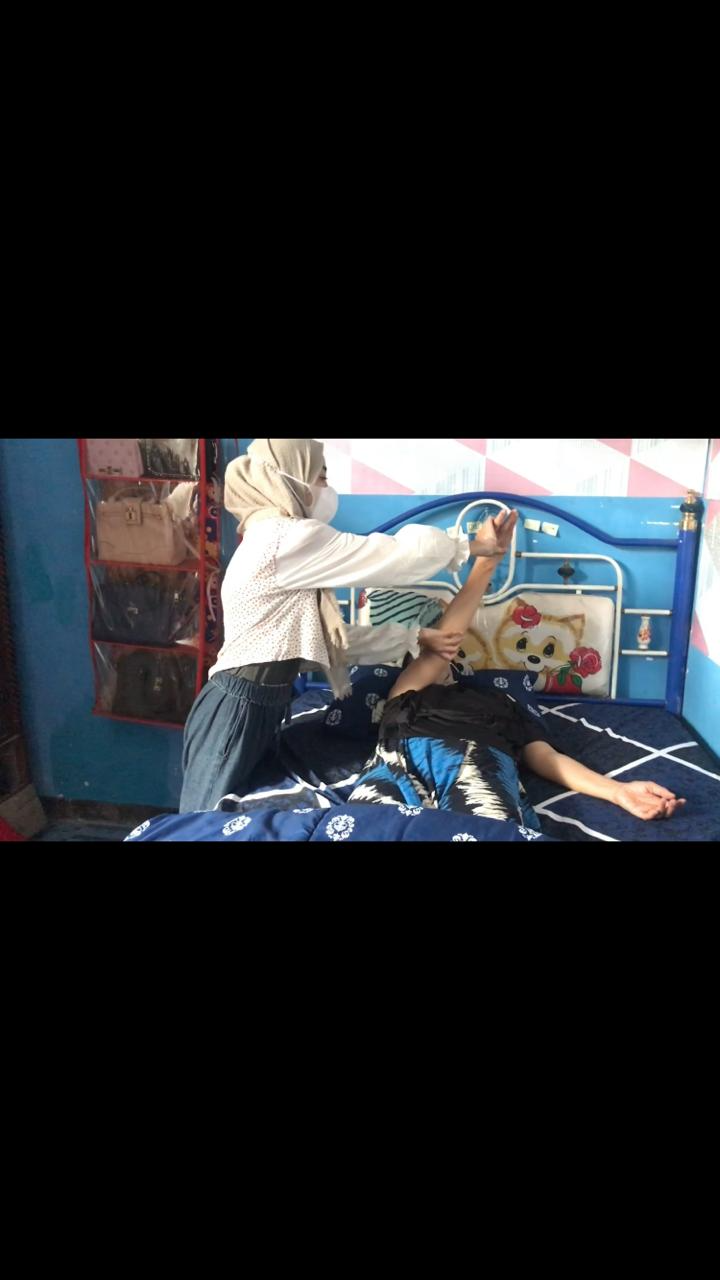 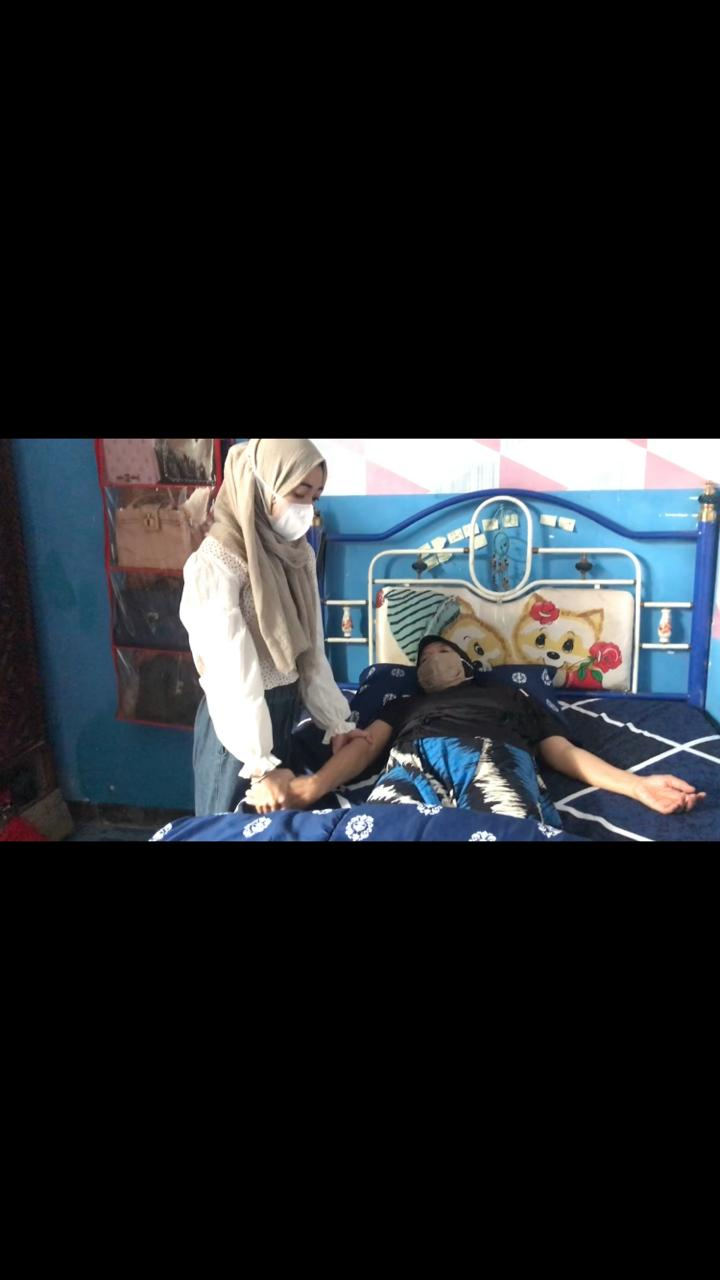 D2 FlexionShoulder 	: Flexi, abd, external rotasiForearm 	: Supinasi Wrist 		: Radial, flexiFingers	: FlexiD2 ExtensionShoulder 	: Extensi, add, internal rotasiForearm 	: Pronasi Wrist 		: Ulnar, extensiFingers	: Extensi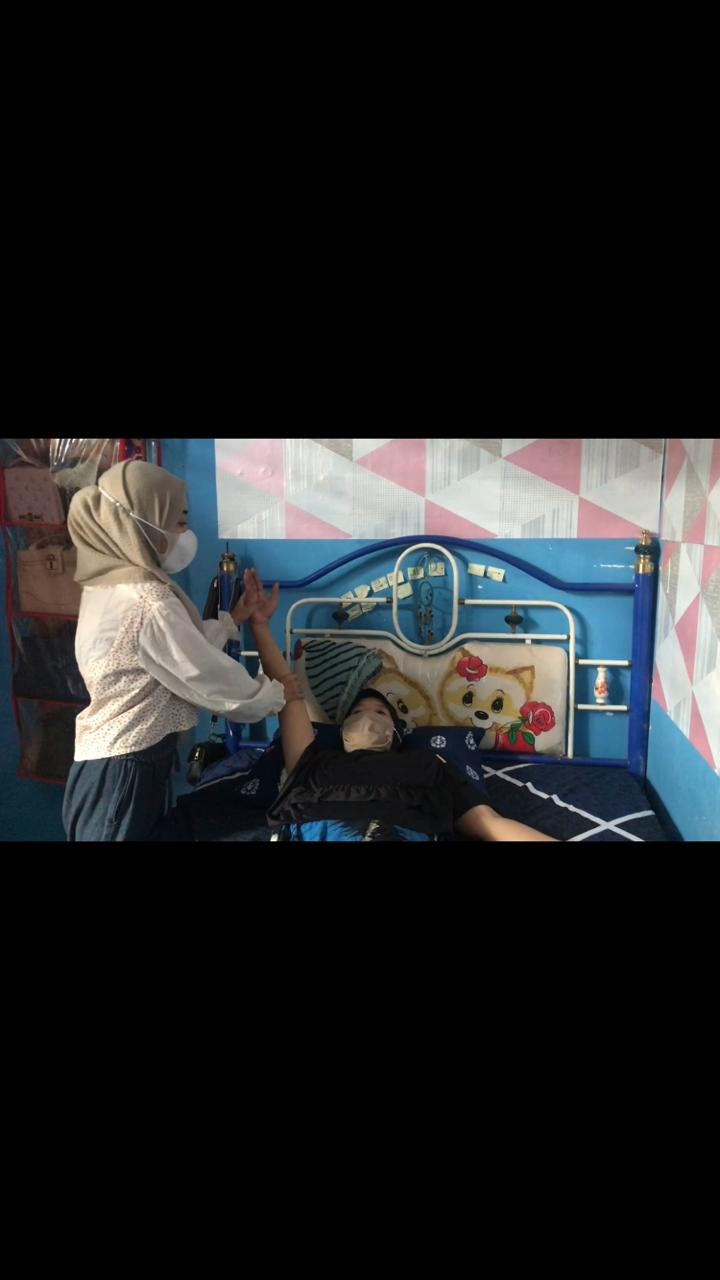 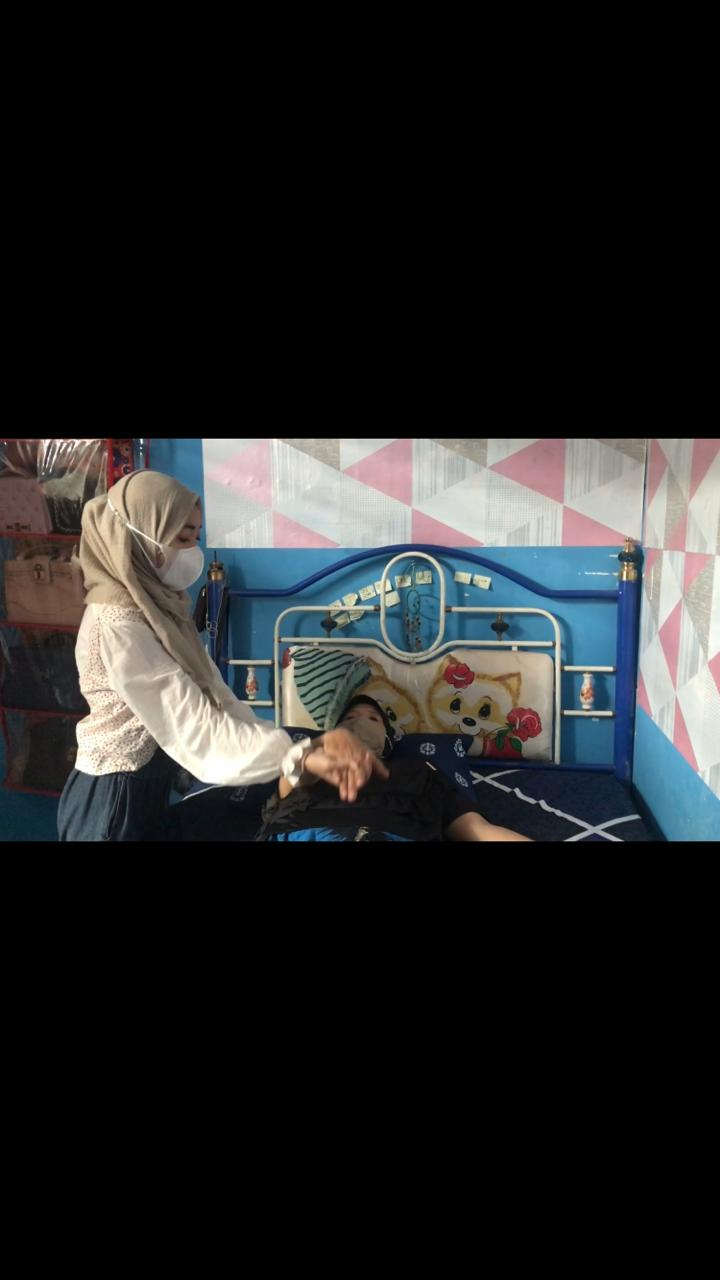 